สรุปจำนวนผู้มาขอใช้ข้อมูลข่าวสาร ประจำปีงบประมาณ  2561ระหว่างวันที่  3  มกราคม   2561   ถึงวันที่  31   มกราคม  2561.............................................................บันทึกข้อความ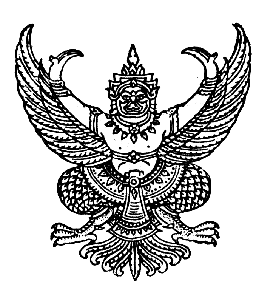 ส่วนราชการ       องค์การบริหารส่วนตำบลบาโงยซิแน        โทรศัพท์   ๐ ๗๓๒๕ ๐๒๓๔ที่   ยล  ๗๔๙๐๑/   -                         วันที่   1  กุมภาพันธ์   2561เรื่อง    สรุปจำนวนผู้มาใช้บริการข้อมูลข่าวสารของทางราชการเรียน    นายกองค์การบริหารส่วนตำบลบาโงยซิแน  		ตามที่  องค์การบริหารส่วนตำบลบาโงยซิแน  ได้ดำเนินการจัดตั้งศูนย์ข้อมูลข่าวสารของทางราชการ  เพื่อให้ประชาชนสามารถตรวจสอบข่าวสารการดำเนินงานได้อย่างสะดวก  นั้น		เพื่อให้การดำเนินงานด้วยข้อมูลข่าวสารเป็นไปตามระเบียบพระราชบัญญัติข้อมูลข่าวสารของทางราชการ พ.ศ. 2540  จึงขอรายงานสรุปผลจำนวนผู้มาใช้บริการ ประจำเดือน  มกราคม   2561 (ระหว่างวันที่  3   มกราคม   ถึงวันที่  31  มกราคม  2561 )   มีผู้มาใช้บริการบริการข้อมูลข่าวสารของทางราชการ    จำนวน    4   ราย		จึงเรียนมาเพื่อโปรดทราบ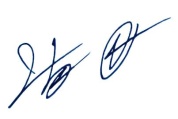        (ลงชื่อ)   ว่าที่ ร.ต.				           	                               (นาซือรี      กามา)                                                    ปลัดองค์การบริหารส่วนตำบลบาโงยซิแน               					ทราบ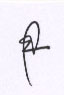 		        (ลงชื่อ)                                                   (นายมูฮำมัดมุขตา     บาฮี)                                          นายกองค์การบริหารส่วนตำบลบาโงยซิแนสรุปจำนวนผู้มาขอใช้ข้อมูลข่าวสาร ประจำปีงบประมาณ  2561ระหว่างวันที่  3  กุมภาพันธ์   2561   ถึงวันที่  28 กุมภาพันธ์  2561.............................................................บันทึกข้อความส่วนราชการ       องค์การบริหารส่วนตำบลบาโงยซิแน        โทรศัพท์   ๐ ๗๓๒๕ ๐๒๓๔ที่   ยล  ๗๔๙๐๑/   -                         วันที่   2  มีนาคม   2561เรื่อง    สรุปจำนวนผู้มาใช้บริการข้อมูลข่าวสารของทางราชการเรียน    นายกองค์การบริหารส่วนตำบลบาโงยซิแน  		ตามที่  องค์การบริหารส่วนตำบลบาโงยซิแน  ได้ดำเนินการจัดตั้งศูนย์ข้อมูลข่าวสารของทางราชการ  เพื่อให้ประชาชนสามารถตรวจสอบข่าวสารการดำเนินงานได้อย่างสะดวก  นั้น		เพื่อให้การดำเนินงานด้วยข้อมูลข่าวสารเป็นไปตามระเบียบพระราชบัญญัติข้อมูลข่าวสารของทางราชการ พ.ศ. 2540  จึงขอรายงานสรุปผลจำนวนผู้มาใช้บริการ ประจำเดือน  มกราคม   2561 (ระหว่างวันที่  3   กุมภาพันธ์   ถึงวันที่  28  กุมภาพันธ์  2561 )   มีผู้มาใช้บริการบริการข้อมูลข่าวสารของทางราชการ    จำนวน    3   ราย		จึงเรียนมาเพื่อโปรดทราบ       (ลงชื่อ)   ว่าที่ ร.ต.				           	                               (นาซือรี      กามา)                                                    ปลัดองค์การบริหารส่วนตำบลบาโงยซิแน               					ทราบ		        (ลงชื่อ)                                                   (นายมูฮำมัดมุขตา     บาฮี)                                          นายกองค์การบริหารส่วนตำบลบาโงยซิแนสรุปจำนวนผู้มาขอใช้ข้อมูลข่าวสาร ประจำปีงบประมาณ  2561ระหว่างวันที่  2  มีนาคม   2561   ถึงวันที่  30   มีนาคม  2561.............................................................บันทึกข้อความส่วนราชการ       องค์การบริหารส่วนตำบลบาโงยซิแน        โทรศัพท์   ๐ ๗๓๒๕ ๐๒๓๔ที่   ยล  ๗๔๙๐๑/   -                         วันที่   2  เมษายน   2561เรื่อง    สรุปจำนวนผู้มาใช้บริการข้อมูลข่าวสารของทางราชการเรียน    นายกองค์การบริหารส่วนตำบลบาโงยซิแน  		ตามที่  องค์การบริหารส่วนตำบลบาโงยซิแน  ได้ดำเนินการจัดตั้งศูนย์ข้อมูลข่าวสารของทางราชการ  เพื่อให้ประชาชนสามารถตรวจสอบข่าวสารการดำเนินงานได้อย่างสะดวก  นั้น		เพื่อให้การดำเนินงานด้วยข้อมูลข่าวสารเป็นไปตามระเบียบพระราชบัญญัติข้อมูลข่าวสารของทางราชการ พ.ศ. 2540  จึงขอรายงานสรุปผลจำนวนผู้มาใช้บริการ ประจำเดือน  มีนาคม   2556  (ระหว่างวันที่  2   มีนาคม   ถึงวันที่  30  มีนาคม 2561 )  มีผู้มาใช้บริการบริการข้อมูลข่าวสารของทางราชการ  จำนวน    4   ราย		จึงเรียนมาเพื่อโปรดทราบ       (ลงชื่อ)   ว่าที่ ร.ต.				           	                               (นาซือรี      กามา)                                                    ปลัดองค์การบริหารส่วนตำบลบาโงยซิแน               					ทราบ		        (ลงชื่อ)                                                   (นายมูฮำมัดมุขตา     บาฮี)                                          นายกองค์การบริหารส่วนตำบลบาโงยซิแนสรุปจำนวนผู้มาขอใช้ข้อมูลข่าวสาร ประจำปีงบประมาณ  2561ระหว่างวันที่  2  เมษายน   2561   ถึงวันที่  30  เมษายน  2561.............................................................บันทึกข้อความส่วนราชการ       องค์การบริหารส่วนตำบลบาโงยซิแน        โทรศัพท์   ๐ ๗๓๒๕ ๐๒๓๔ที่   ยล  ๗๔๙๐๑/   -                         วันที่   2  พฤษภาคม   2561เรื่อง    สรุปจำนวนผู้มาใช้บริการข้อมูลข่าวสารของทางราชการเรียน    นายกองค์การบริหารส่วนตำบลบาโงยซิแน  		ตามที่  องค์การบริหารส่วนตำบลบาโงยซิแน  ได้ดำเนินการจัดตั้งศูนย์ข้อมูลข่าวสารของทางราชการ  เพื่อให้ประชาชนสามารถตรวจสอบข่าวสารการดำเนินงานได้อย่างสะดวก  นั้น		เพื่อให้การดำเนินงานด้วยข้อมูลข่าวสารเป็นไปตามระเบียบพระราชบัญญัติข้อมูลข่าวสารของทางราชการ พ.ศ. 2540  จึงขอรายงานสรุปผลจำนวนผู้มาใช้บริการ ประจำเดือน  เมษายน  2561  (ระหว่างวันที่  2  เมษายน  ถึงวันที่  30 เมษายน  2561 )  มีผู้มาใช้บริการบริการข้อมูลข่าวสารของทางราชการ  จำนวน    3   ราย		จึงเรียนมาเพื่อโปรดทราบ       (ลงชื่อ)   ว่าที่ ร.ต.				           	                               (นาซือรี      กามา)                                                    ปลัดองค์การบริหารส่วนตำบลบาโงยซิแน               					ทราบ		        (ลงชื่อ)                                                   (นายมูฮำมัดมุขตา     บาฮี)                                          นายกองค์การบริหารส่วนตำบลบาโงยซิแนสรุปจำนวนผู้มาขอใช้ข้อมูลข่าวสาร ประจำปีงบประมาณ  2561ระหว่างวันที่  2  พฤษภาคม   2561   ถึงวันที่  31  พฤษภาคม  2561.............................................................บันทึกข้อความส่วนราชการ       องค์การบริหารส่วนตำบลบาโงยซิแน        โทรศัพท์   ๐ ๗๓๒๕ ๐๒๓๔ที่   ยล  ๗๔๙๐๑/   -                         วันที่   1  มิถุนายน   2561เรื่อง    สรุปจำนวนผู้มาใช้บริการข้อมูลข่าวสารของทางราชการเรียน    นายกองค์การบริหารส่วนตำบลบาโงยซิแน  		ตามที่  องค์การบริหารส่วนตำบลบาโงยซิแน  ได้ดำเนินการจัดตั้งศูนย์ข้อมูลข่าวสารของทางราชการ  เพื่อให้ประชาชนสามารถตรวจสอบข่าวสารการดำเนินงานได้อย่างสะดวก  นั้น		เพื่อให้การดำเนินงานด้วยข้อมูลข่าวสารเป็นไปตามระเบียบพระราชบัญญัติข้อมูลข่าวสารของทางราชการ พ.ศ. 2540  จึงขอรายงานสรุปผลจำนวนผู้มาใช้บริการ ประจำเดือน  พฤษภาคม  2561  (ระหว่างวันที่ 1 พฤษภาคม ถึงวันที่ 31 พฤษภาคม  2561 )  มีผู้มาใช้บริการบริการข้อมูลข่าวสารของทางราชการ  จำนวน    4   ราย		จึงเรียนมาเพื่อโปรดทราบ       (ลงชื่อ)   ว่าที่ ร.ต.				           	                               (นาซือรี      กามา)                                                    ปลัดองค์การบริหารส่วนตำบลบาโงยซิแน               					ทราบ		        (ลงชื่อ)                                                   (นายมูฮำมัดมุขตา     บาฮี)                                          นายกองค์การบริหารส่วนตำบลบาโงยซิแนสรุปจำนวนผู้มาขอใช้ข้อมูลข่าวสาร ประจำปีงบประมาณ  2561ระหว่างวันที่  1  มิถุนายน   2561   ถึงวันที่   29 มิถุนายน  2561.............................................................บันทึกข้อความส่วนราชการ       องค์การบริหารส่วนตำบลบาโงยซิแน        โทรศัพท์   ๐ ๗๓๒๕ ๐๒๓๔ที่   ยล  ๗๔๙๐๑/   -                         วันที่   2  กรกฎาคม   2561เรื่อง    สรุปจำนวนผู้มาใช้บริการข้อมูลข่าวสารของทางราชการเรียน    นายกองค์การบริหารส่วนตำบลบาโงยซิแน  		ตามที่  องค์การบริหารส่วนตำบลบาโงยซิแน  ได้ดำเนินการจัดตั้งศูนย์ข้อมูลข่าวสารของทางราชการ  เพื่อให้ประชาชนสามารถตรวจสอบข่าวสารการดำเนินงานได้อย่างสะดวก  นั้น		เพื่อให้การดำเนินงานด้วยข้อมูลข่าวสารเป็นไปตามระเบียบพระราชบัญญัติข้อมูลข่าวสารของทางราชการ พ.ศ. 2540  จึงขอรายงานสรุปผลจำนวนผู้มาใช้บริการ ประจำเดือน  มิถุนายน  2556  (ระหว่างวันที่  1   มิถุนายน   ถึงวันที่  29  มิถุนายน  2561 )   มีผู้มาใช้บริการบริการข้อมูลข่าวสารของทางราชการจำนวน    6   ราย		จึงเรียนมาเพื่อโปรดทราบ       (ลงชื่อ)   ว่าที่ ร.ต.				           	                               (นาซือรี      กามา)                                                    ปลัดองค์การบริหารส่วนตำบลบาโงยซิแน               					ทราบ		        (ลงชื่อ)                                                   (นายมูฮำมัดมุขตา     บาฮี)                                          นายกองค์การบริหารส่วนตำบลบาโงยซิแนสรุปจำนวนผู้มาขอใช้ข้อมูลข่าวสาร ประจำปีงบประมาณ  2561ระหว่างวันที่  2  กรกฎาคม   2561   ถึงวันที่   31 กรกฎาคม  2561.............................................................บันทึกข้อความส่วนราชการ       องค์การบริหารส่วนตำบลบาโงยซิแน        โทรศัพท์   ๐ ๗๓๒๕ ๐๒๓๔ที่   ยล  ๗๔๙๐๑/   -                         วันที่   1  สิงหาคม   2561เรื่อง    สรุปจำนวนผู้มาใช้บริการข้อมูลข่าวสารของทางราชการเรียน    นายกองค์การบริหารส่วนตำบลบาโงยซิแน  		ตามที่  องค์การบริหารส่วนตำบลบาโงยซิแน  ได้ดำเนินการจัดตั้งศูนย์ข้อมูลข่าวสารของทางราชการ  เพื่อให้ประชาชนสามารถตรวจสอบข่าวสารการดำเนินงานได้อย่างสะดวก  นั้น		เพื่อให้การดำเนินงานด้วยข้อมูลข่าวสารเป็นไปตามระเบียบพระราชบัญญัติข้อมูลข่าวสารของทางราชการ พ.ศ. 2540  จึงขอรายงานสรุปผลจำนวนผู้มาใช้บริการ ประจำเดือน  มิถุนายน  2556  (ระหว่างวันที่  2   กรกฎาคม   ถึงวันที่  31  กรกฎาคม  2561 )   มีผู้มาใช้บริการบริการข้อมูลข่าวสารของทางราชการจำนวน    4   ราย		จึงเรียนมาเพื่อโปรดทราบ       (ลงชื่อ)   ว่าที่ ร.ต.				           	                               (นาซือรี      กามา)                                                    ปลัดองค์การบริหารส่วนตำบลบาโงยซิแน               					ทราบ		        (ลงชื่อ)                                                   (นายมูฮำมัดมุขตา     บาฮี)                                          นายกองค์การบริหารส่วนตำบลบาโงยซิแนสรุปจำนวนผู้มาขอใช้ข้อมูลข่าวสาร ประจำปีงบประมาณ  2561ระหว่างวันที่  1  สิงหาคม   2561   ถึงวันที่   31 สิงหาคม  2561.............................................................บันทึกข้อความส่วนราชการ       องค์การบริหารส่วนตำบลบาโงยซิแน        โทรศัพท์   ๐ ๗๓๒๕ ๐๒๓๔ที่   ยล  ๗๔๙๐๑/   -                         วันที่   1  กันยายน   2561เรื่อง    สรุปจำนวนผู้มาใช้บริการข้อมูลข่าวสารของทางราชการเรียน    นายกองค์การบริหารส่วนตำบลบาโงยซิแน  		ตามที่  องค์การบริหารส่วนตำบลบาโงยซิแน  ได้ดำเนินการจัดตั้งศูนย์ข้อมูลข่าวสารของทางราชการ  เพื่อให้ประชาชนสามารถตรวจสอบข่าวสารการดำเนินงานได้อย่างสะดวก  นั้น		เพื่อให้การดำเนินงานด้วยข้อมูลข่าวสารเป็นไปตามระเบียบพระราชบัญญัติข้อมูลข่าวสารของทางราชการ พ.ศ. 2540  จึงขอรายงานสรุปผลจำนวนผู้มาใช้บริการ ประจำเดือน  สิงหาคม  2561  (ระหว่างวันที่  1   สิงหาคม   ถึงวันที่  31  สิงหาคม  2561 )   มีผู้มาใช้บริการบริการข้อมูลข่าวสารของทางราชการจำนวน    3   ราย		จึงเรียนมาเพื่อโปรดทราบ       (ลงชื่อ)   ว่าที่ ร.ต.				           	                               (นาซือรี      กามา)                                                    ปลัดองค์การบริหารส่วนตำบลบาโงยซิแน               					ทราบ		        (ลงชื่อ)                                                   (นายมูฮำมัดมุขตา     บาฮี)                                          นายกองค์การบริหารส่วนตำบลบาโงยซิแนสรุปจำนวนผู้มาขอใช้ข้อมูลข่าวสาร ประจำปีงบประมาณ  2561ระหว่างวันที่  1  กันยายน   2561   ถึงวันที่   30  กันยายน  2561.............................................................บันทึกข้อความส่วนราชการ       องค์การบริหารส่วนตำบลบาโงยซิแน        โทรศัพท์   ๐ ๗๓๒๕ ๐๒๓๔ที่   ยล  ๗๔๙๐๑/   -                         วันที่   1  ตุลาคม   2561เรื่อง    สรุปจำนวนผู้มาใช้บริการข้อมูลข่าวสารของทางราชการเรียน    นายกองค์การบริหารส่วนตำบลบาโงยซิแน  		ตามที่  องค์การบริหารส่วนตำบลบาโงยซิแน  ได้ดำเนินการจัดตั้งศูนย์ข้อมูลข่าวสารของทางราชการ  เพื่อให้ประชาชนสามารถตรวจสอบข่าวสารการดำเนินงานได้อย่างสะดวก  นั้น		เพื่อให้การดำเนินงานด้วยข้อมูลข่าวสารเป็นไปตามระเบียบพระราชบัญญัติข้อมูลข่าวสารของทางราชการ พ.ศ. 2540  จึงขอรายงานสรุปผลจำนวนผู้มาใช้บริการ ประจำเดือน  กันยายน  2561  (ระหว่างวันที่  1   กันยายน   ถึงวันที่  30  กันยายน  2561 )   มีผู้มาใช้บริการบริการข้อมูลข่าวสารของทางราชการจำนวน    5   ราย		จึงเรียนมาเพื่อโปรดทราบ       (ลงชื่อ)   ว่าที่ ร.ต.				           	                               (นาซือรี      กามา)                                                    ปลัดองค์การบริหารส่วนตำบลบาโงยซิแน               					ทราบ		        (ลงชื่อ)                                                   (นายมูฮำมัดมุขตา     บาฮี)                                          นายกองค์การบริหารส่วนตำบลบาโงยซิแนวัน  เดือน  ปีจำนวนผู้มาใช้บริการหมายเหตุ  4   มกราคม  256118   มกราคม  2561115  มกราคม  2561129   มกราคม  25611รวม4วัน  เดือน  ปีจำนวนผู้มาใช้บริการหมายเหตุ5  กุมภาพันธ์  2561 112  กุมภาพันธ์  2561119  กุมภาพันธ์  25611รวม3วัน  เดือน  ปีจำนวนผู้มาใช้บริการหมายเหตุ7  มีนาคม  2561119  มีนาคม  2561226  มีนาคม  25611รวม4วัน  เดือน  ปีจำนวนผู้มาใช้บริการหมายเหตุ4  เมษายน  2561111  เมษายน  2561123  เมษายน  25611รวม3วัน  เดือน  ปีจำนวนผู้มาใช้บริการหมายเหตุ7   พฤษภาคม  2561115  พฤษภาคม  2561121  พฤษภาคม  2561128  พฤษภาคม  25611รวม4วัน  เดือน  ปีจำนวนผู้มาใช้บริการหมายเหตุ6  มิถุนายน  2556211  มิถุนายน  2556118  มิถุนายน  2556125  มิถุนายน  25562รวม6วัน  เดือน  ปีจำนวนผู้มาใช้บริการหมายเหตุ4  กรกฎาคม  2561211  กรกฎาคม  2561123  กรกฎาคม  25611รวม4วัน  เดือน  ปีจำนวนผู้มาใช้บริการหมายเหตุ6  สิงหาคม  2561115  สิงหาคม  2561131  สิงหาคม  25611รวม3วัน  เดือน  ปีจำนวนผู้มาใช้บริการหมายเหตุ5  กันยายน  2561112  กันยายน  2561123  กันยายน  2561130  กันยายน  25612รวม5